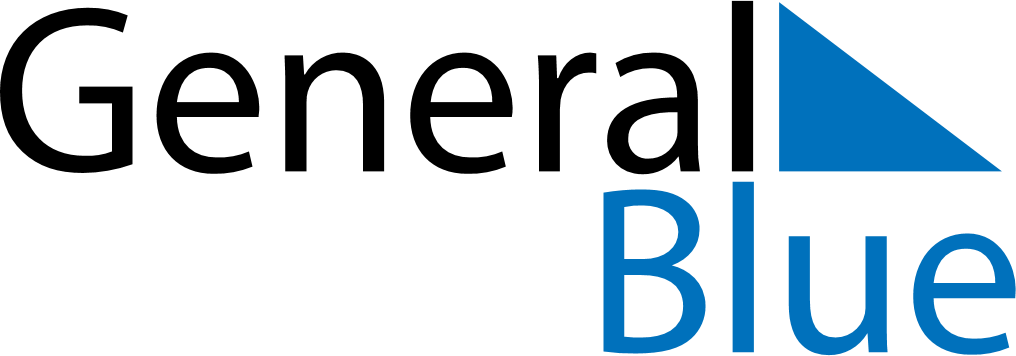 May 2023May 2023May 2023NamibiaNamibiaSUNMONTUEWEDTHUFRISAT123456Workers DayCassinga Day7891011121314151617181920Ascension Day21222324252627Africa Day28293031